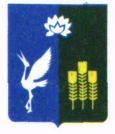 
    ПОСТАНОВЛЕНИЕ


22 апреля 2024                         с. Чкаловское                                   №16
Об утверждении сметной документации «Установка стелы «Я люблю Чкаловское» и фотозоны «Карета» по адресу: Приморский край, Спасский район, с. Чкаловское, ул. Терешкевича дом 55, кадастровый номер 25:16:080101:2908»
В соответствии с Федеральным законом от 06 октября 2003 г. №131-ФЗ «Об общих принципах организации местного самоуправления в Российской Федерации», заключением экспертизы сметной документации №36-1-0228-24 от 18.04.2024г., на основании Устава Чкаловского сельского поселения, администрация чкаловского сельского поселения Спасского муниципального района
ПОСТАНОВЛЯЕТ:
Утвердить сметную документацию: «Установка стелы «Я люблю Чкаловское» и фотозоны «Карета»,  по адресу: Приморский край, Спасский район, с. Чкаловское, ул. Терешкевича, дом 55, кадастровый номер 25:16:080101:2908»Утвердить стоимость выполнения работ «Установка стелы «Я люблю Чкаловское» и фотозоны «Карета», адресу: Приморский край, Спасский район, с. Чкаловское, ул. Терешкевича, дом 55, кадастровый номер 25:16:080101:2908», согласно сметно-локального расчета на сумму 217 602, 35 рублей (Двести семнадцать тысяч шестьсот два рубля 35 копеек). (Приложение)Контроль за исполнением данного постановления оставляю за собой.
Глава Чкаловского сельского поселения                             А.Я. Тахтахунов                                                                               М.П